										1 December 2020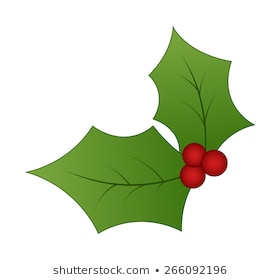 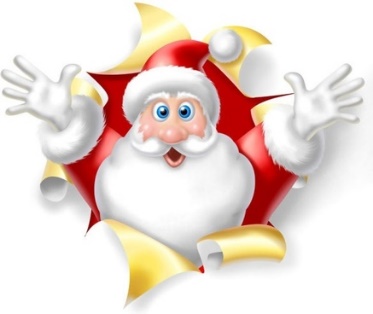 Dear Parents/Carers
Well December has arrived and we are now galloping towards Christmas!  I do hope you are all safe and well and managing in these difficult times.I wrote to you last month to give details about our Mad Christmas Friday on 11th December.  This is just a little reminder of events planned for that day:Christmas Jumper Day supporting Save the Children  -  We are encouraging everyone to come to school wearing their festive jumpers or t-shirts on that day (11th Dec).  If you would like to make a donation to this fabulous charity, please do so on Parent Pay.PTA Sponsored Santa Run  -  The children will each run around the Daily Mile Track  and sponsor sheets have been sent home already for this.  Money can be paid via Parent Pay.  There may be a couple of small surprises on route too for them to be aware of!  An individual prize will be given to one person from each class who does the most laps and there will be a prize for everyone in the class who collectively raises the most money – I think so far today it’s 2JC so come on everyone!   Christmas Dinner day  -  This year this will be a Christmas Packed Lunch and letters have gone home to inform you of what these will consist of.  If you want to order a special Christmas packed lunch for your child on that day we need numbers by tomorrow, 2 December so please act fast!Christmas Raffle  -  As you know, each year the PTA hold the Christmas Fair which is the main fundraising event of the year.  This year it’s been impossible to do this but we decided to go ahead and have a Christmas Raffle anyway which will be drawn that afternoon.  The main prize is an ipad and if you want raffle tickets, please pay via Parent Pay and the school office will send you your numbers.  We have a couple of things for a second prize but if you would like to donate, have anything at home we can use, or if you have any suggestions for people we can contact to beg for prizes, please let the office know.  All monies raised from both the Santa Run and the Raffle will go towards raising funds for our outdoor environment project.Twelve Days of Christmas window displays  -  Classroom windows are being dressed with displays about the Twelve Days of Christmas this year – so look out for those.Gorse Hall Advent of Kindness  -  To celebrate Advent as a school we are having a Gorse Hall Advent of Kindness.  Each day the whole school community will be asked to perform a random act of kindness which will be the focus for each advent day in school.   A fabulous display is being put together in school about this and we will share a photograph with you when it is finished. Christmas Toy appeal  -  Tameside Action Together are holding a Christmas Toy Appeal where they support children and families in Tameside who have very little at Christmastime.  If you would like to support them, please bring an unwrapped gift into school by Wednesday, 16 December so that we can get these to them before the end of term.Our school are also supporting one of our parents with his Christmas appeal again this year.  If you want to donate, please bring an unwrapped gift into school and we will ensure it is passed on.  School closure  -  School closes on Thursday, 17th December for Christmas.  We reopen on Monday, 4th January.  We would like to take this time to thank you all for your support during what has been a challenging and difficult year, to send best wishes to you and your families and to wish you a very Merry Christmas and a Happy and Peaceful New Year.Best wishes from Miss Flood and the GH Team                                                                               